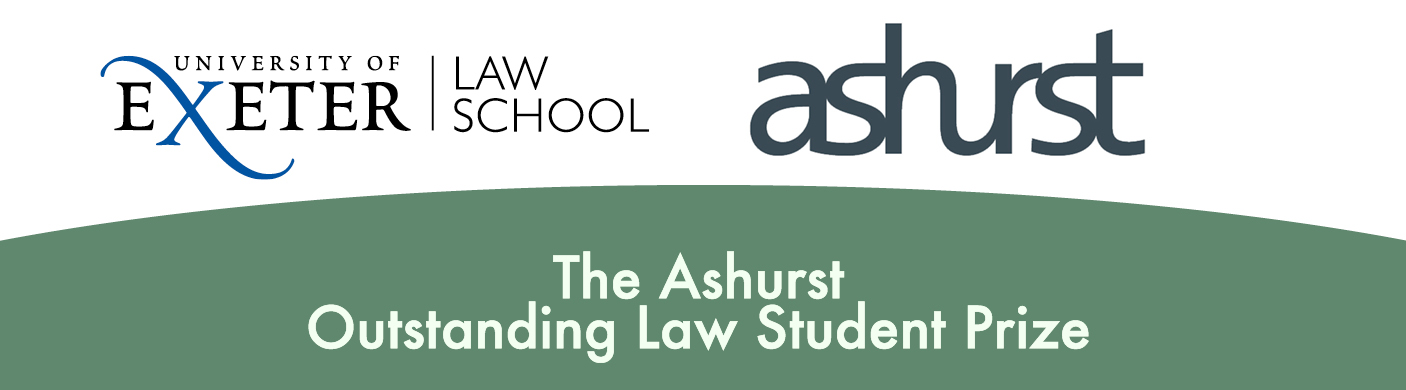 We are delighted to offer the annual prize for the exceptional final year LLB student at Exeter Law School. The prize is offered by the leading international law firm, Ashurst.The prize is open to all students who obtained a final degree result of 65% or more but who can also demonstrate excellent extracurricular non-academic achievements over their three year or four year LLB degree. The latter could include, by way of example, setting up new initiatives relating to law which translated into tangible outcomes that helped others, such as setting up a charity providing legal advice, or running fund-raising initiatives that helped others in the legal context. The full prize specifications are available on these Powerpoint slides.Please send the form to Dr Radek Stech, the Director of Prizes and Scholarships, by email – r.stech@exeter.ac.uk – by 1th June 2018. Please use “Ashurst prize application” as a subject of your email and cc the Law Office - ssis-lawadmin@exeter.ac.uk.Applicant Applicant Applicant Full name:Student number:Email address:Mobile tel number:Motivation – say why you wish to be considered for the prize (max 100 words):Motivation – say why you wish to be considered for the prize (max 100 words):Motivation – say why you wish to be considered for the prize (max 100 words):Your final mark – is your final degree result likely to be 65% or higher in June 2018? – please tick the appropriate box:Your final mark – is your final degree result likely to be 65% or higher in June 2018? – please tick the appropriate box:Your final mark – is your final degree result likely to be 65% or higher in June 2018? – please tick the appropriate box:Yes   Yes   It is likely but I am not sure  Please set out your academic and non-academic achievements during your LLB programme.Please set out your academic and non-academic achievements during your LLB programme.Please set out your academic and non-academic achievements during your LLB programme.Year 1 (max 100 words):Year 1 (max 100 words):Year 1 (max 100 words):Year 2 (max 100 words):Year 2 (max 100 words):Year 2 (max 100 words):Year 3 (max 100 words):Year 3 (max 100 words):Year 3 (max 100 words):Year 4 –  as appropriate – (max 100 words):Year 4 –  as appropriate – (max 100 words):Year 4 –  as appropriate – (max 100 words):All candidates must have engaged in at least one activity listed in section 2 a) on the PowerPoint slides during any time of their studies. Please use the available space to give more details on such activities (max 200 words):All candidates must have engaged in at least one activity listed in section 2 a) on the PowerPoint slides during any time of their studies. Please use the available space to give more details on such activities (max 200 words):All candidates must have engaged in at least one activity listed in section 2 a) on the PowerPoint slides during any time of their studies. Please use the available space to give more details on such activities (max 200 words):